PRESSEMITTEILUNG 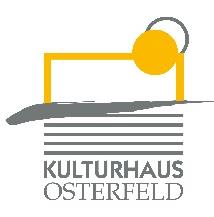 Donnerstag, 9. Februar 2023 um 20.00 UhrKulturhaus Osterfeld – MalersaalRosemie WarthSonst nixClownin… Komikerin… Verzauberin…Rosemie ist Rosemie und als Frau der ganz besonderen Art trifft sie voll in die Herzen der Zuschauer. Die ausgebildete Tänzerin und leidenschaftliche Sängerin präsentiert sich ihrem Publikum als herrliche verklemmte Schwäbin, die mit ihrer Mischung aus Begriffsstutzigkeit, schlauer Selbstironie und berührender Lebensphilosophie uns in die ach so menschlichen Missgeschicke führt und uns zugleich mit ihrem Charme und ihrer Herzenswärme umarmt. Mit ihrem Solo-Abend, einer Abenteuer-Reise durch das Leben, bei der sie mutig, poetisch und spielerisch erforscht, was alles in uns steckt und darauf wartet, gelebt zu werden, präsentiert sie dem Publikum auf unscheinbare Weise ihre „wahren Talente“. Ein mitreißender, berührender Abend, in dem mit großer Spielfreude geflirtet, getanzt und musiziert wird. Ein Abend, der zum Nachdenken einlädt, aber vor allem einzigartig wahrhaftig und unfassbar komisch ist.Rosemie Warth ist Hauptpreisträgerin des Baden-Württembergischen Kleinkunstpreis 2015 und im Kulturhaus Osterfeld bekannt als Moderatorin des „WinterTräumchen“-Varietés 2022/2023.Eintritt: VK: € 23,20 / erm. 17,60 AK: € 25,70 / erm. 19,50Karten und Informationen gibt es im Kulturhaus Osterfeld (07231) 3182-15, dienstags bis freitags, 14.00 bis 18.00 Uhr, per Mail unter: karten@kulturhaus-osterfeld.de und an allen bekannten Vorverkaufsstellen oder unter www.kulturhaus-osterfeld.de.Pforzheim, den 11.01.2023i.A. Christine SamstagPresse und Sekretariat